31.03.2020Temat: Utrwalenie dodawania i odejmowania w zakresie 100. Ćwiczenie odczytywania godzin na zegarze tarczowym.Witaj Synthia. Dzisiaj utrwalisz dodawanie i odejmowanie. Wykonaj przykłady takim sposobem jak ci wygodniej. Będziesz też musiała porównać liczby i wstawić między nimi odpowiedni znak<,>,=Poćwiczysz też określanie godzin na zegarze, dorysuj wskazówki tak aby wskazywały poprawnie godziny. Powodzenia. 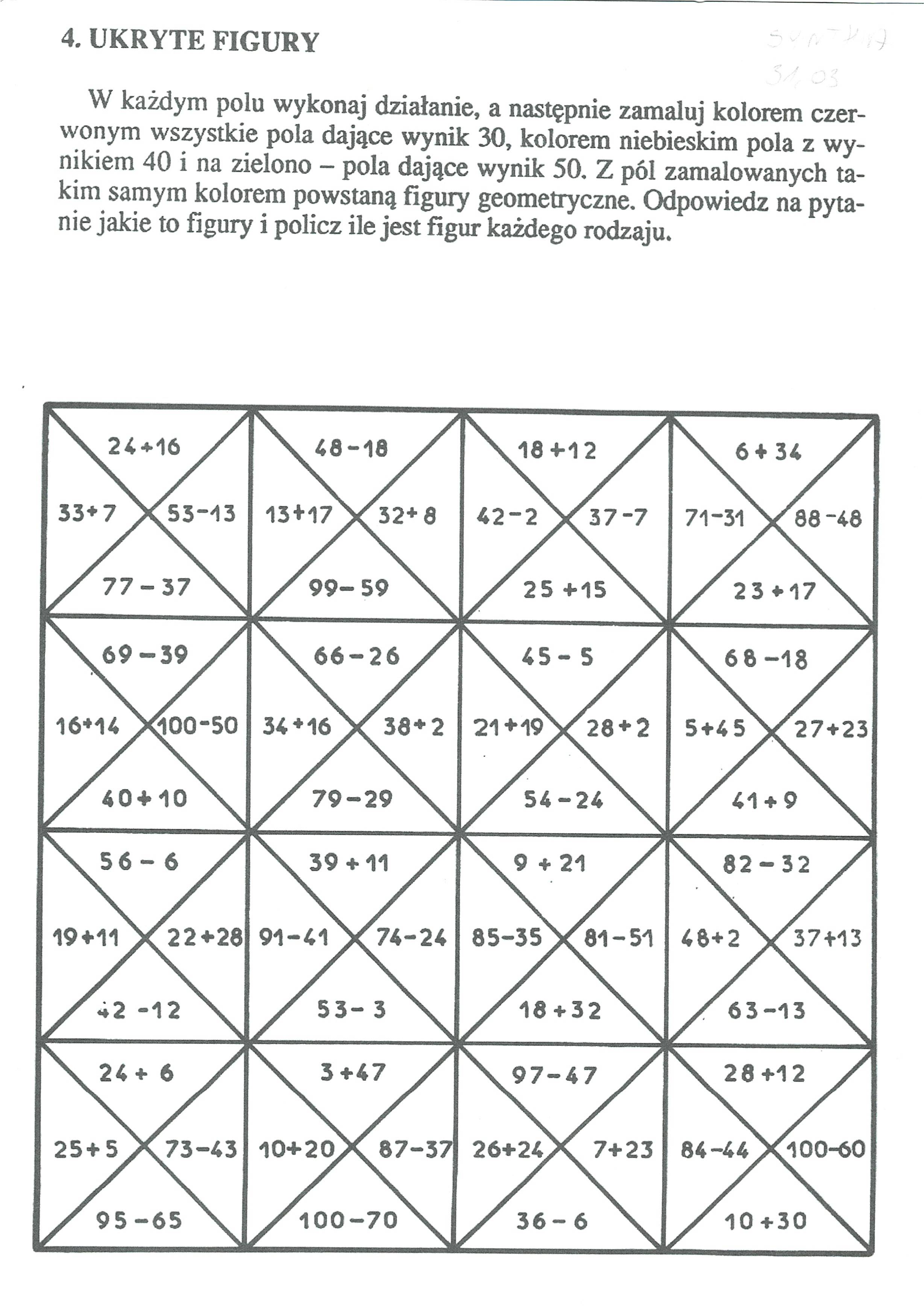 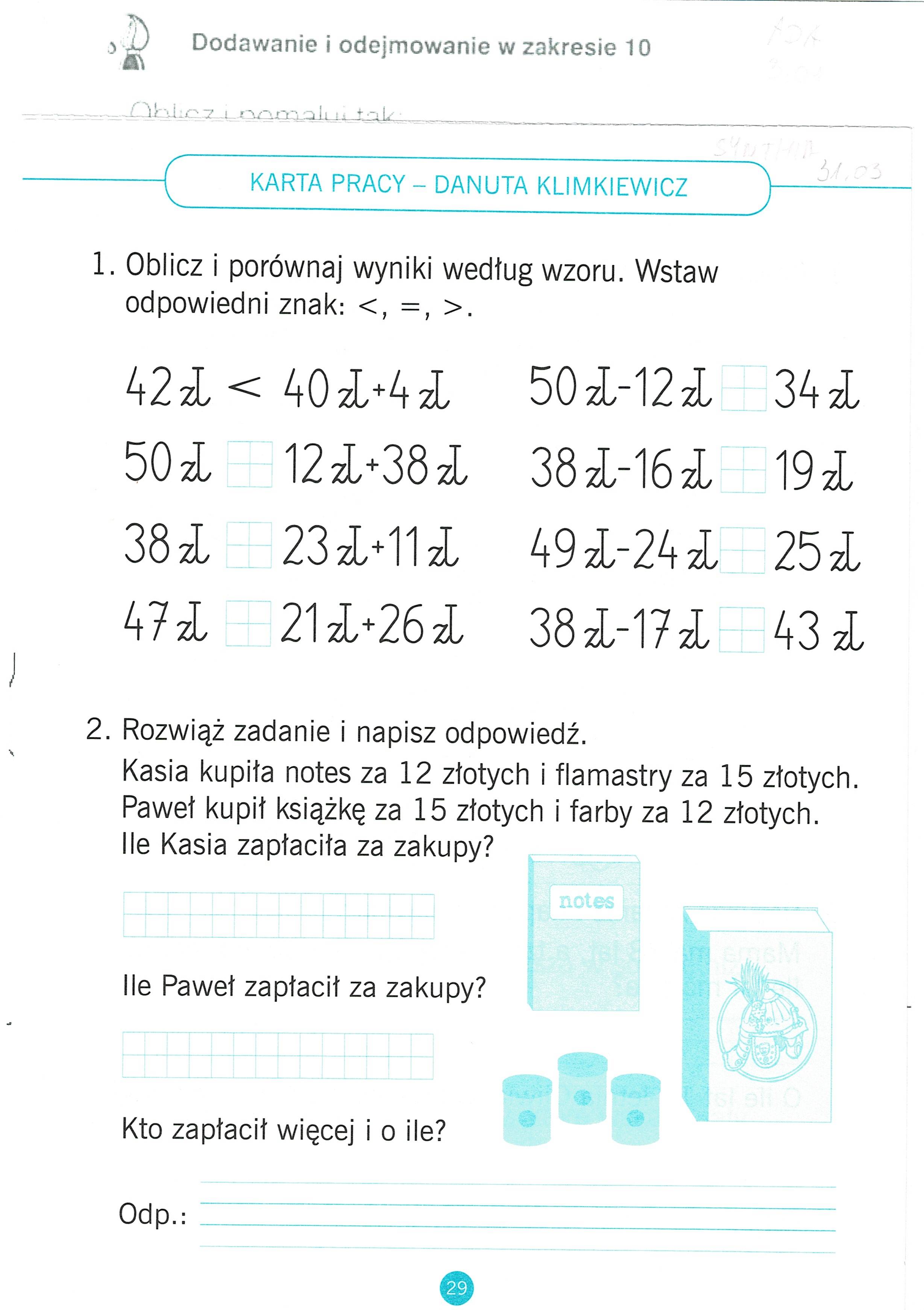 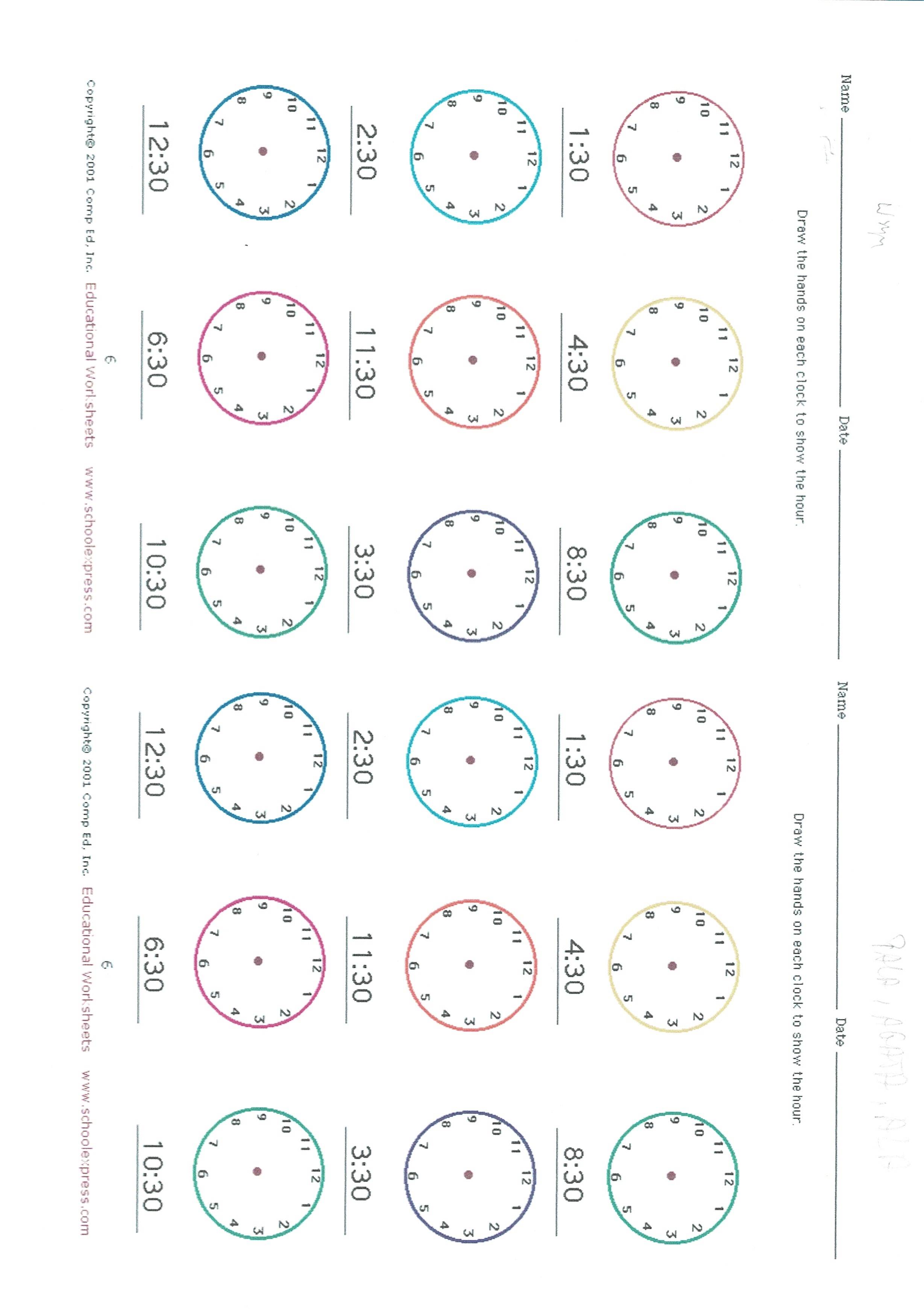 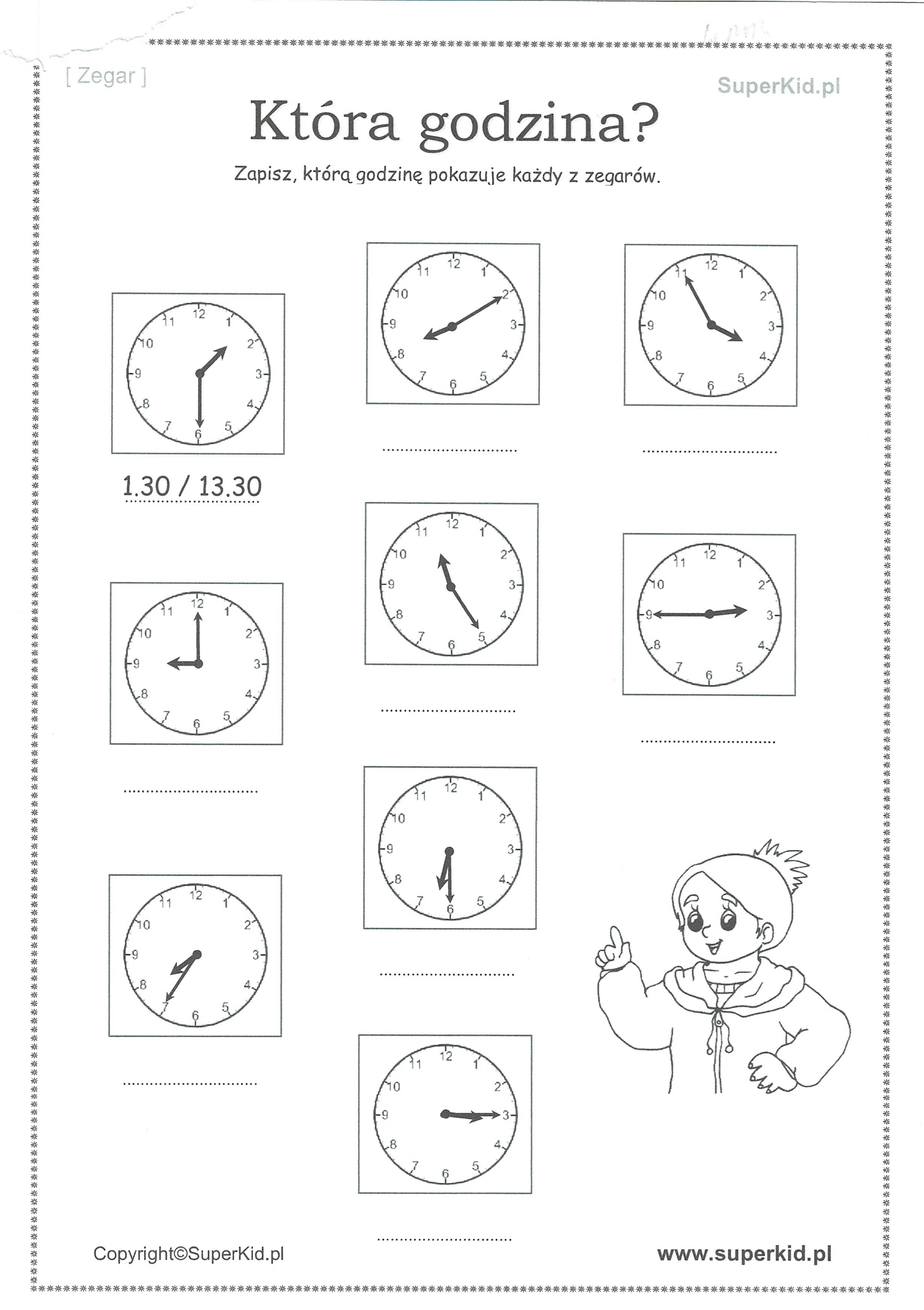 